Інструкційно-технологічна картаЗварювання пластин з нержавіючих сталей вольфрамовим неплавким електродом в середовищі аргону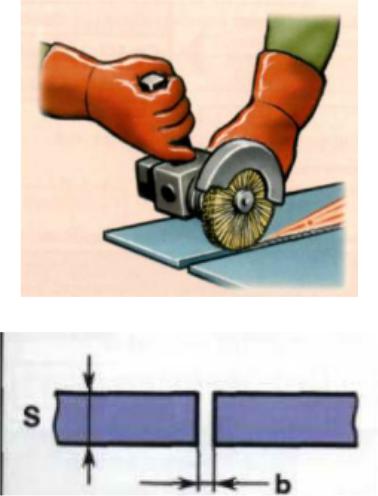 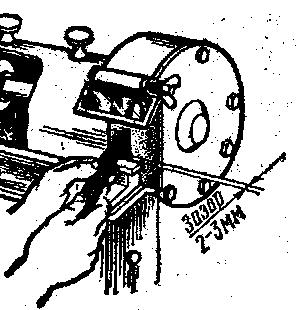 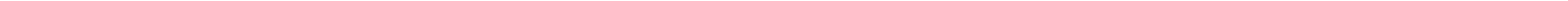 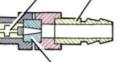 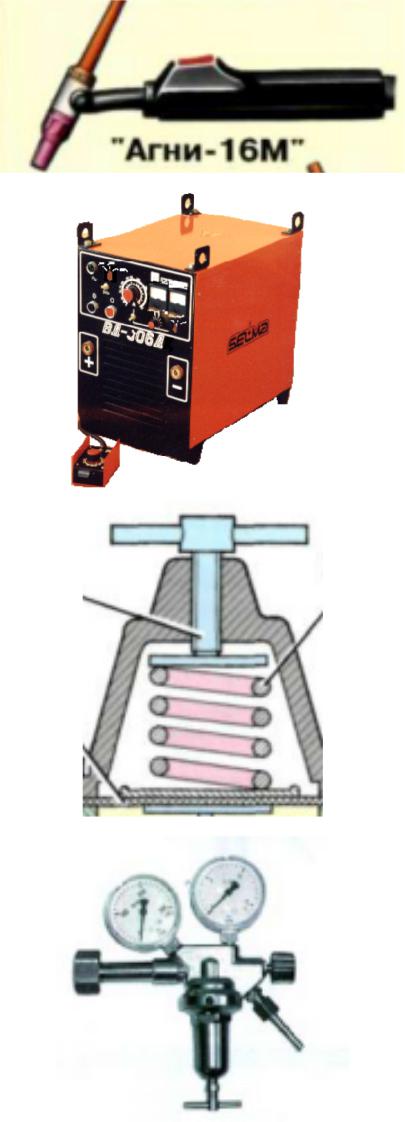 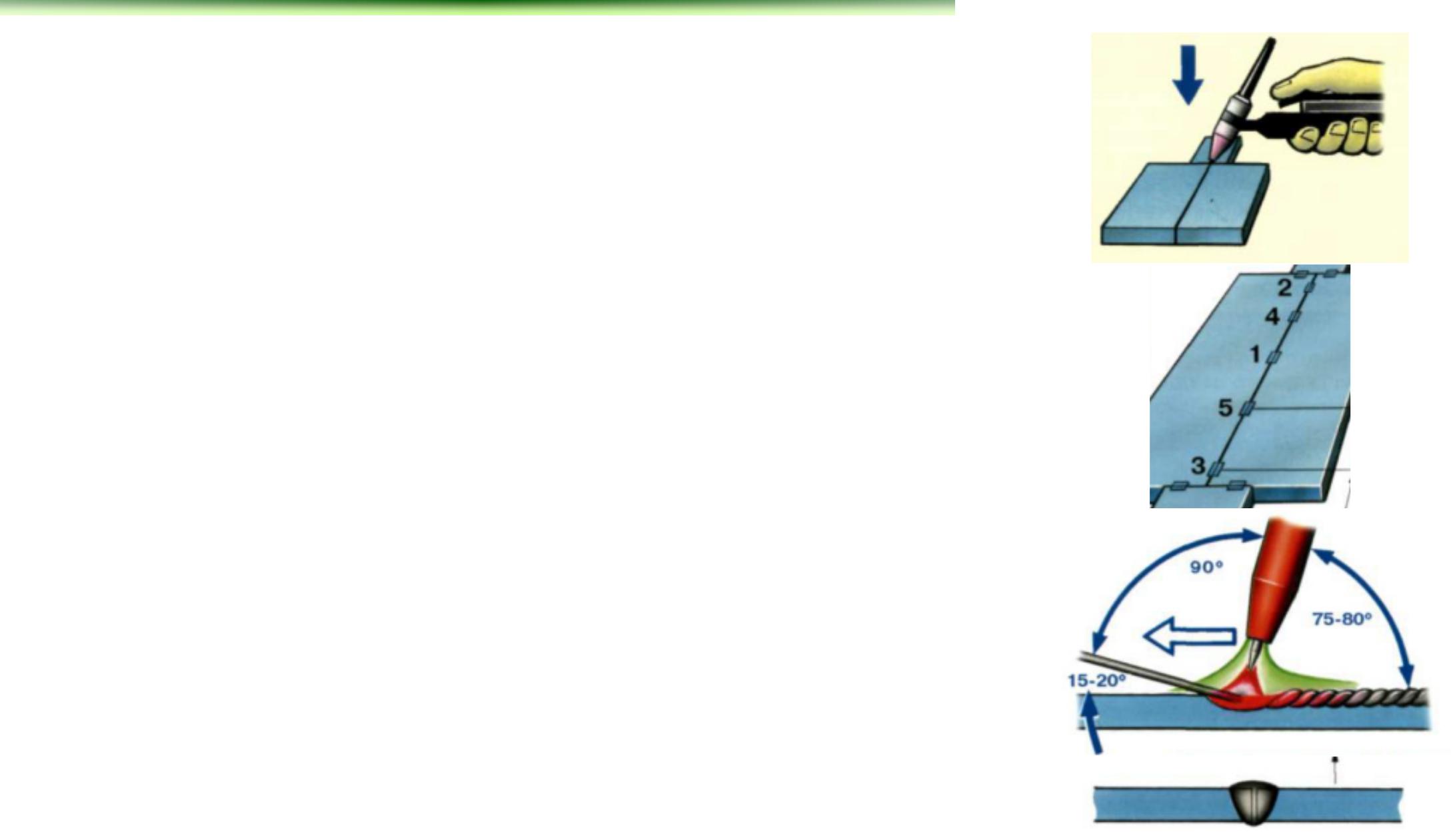 №НайменуванняМатеріали,з\п.НайменуванняІнструкційні вказівкиінструмент,Ескізиз\п.операціїІнструкційні вказівкиінструмент,Ескізиопераціїобладнанняобладнання123451.ПідготуватиВидалити з них сторонні речовини,зварювальні поверхнізачистити поверхню пластин металевоюПластини зщіткою та наждачним папером.нержавіючої сталі320х150х2 мм,металева щітка,наждачний папірПідготуватиВстановлюємо пластини на робочомуПластини ззварювальні поверхністолі паралельно одна відносно другоїнержавіючої сталі2.320х150х2 мм2.Підготовка W-Заточуємо кінець електрода на довжинуW-електрод ø 2 мм,електрода2-3 діаметрів електрода, Ø робочоїшліфувальнийповерхні електрода – 0,2-0,5 мм. Заточкупристрійпроводити поступовими рухами3.Підготовка W-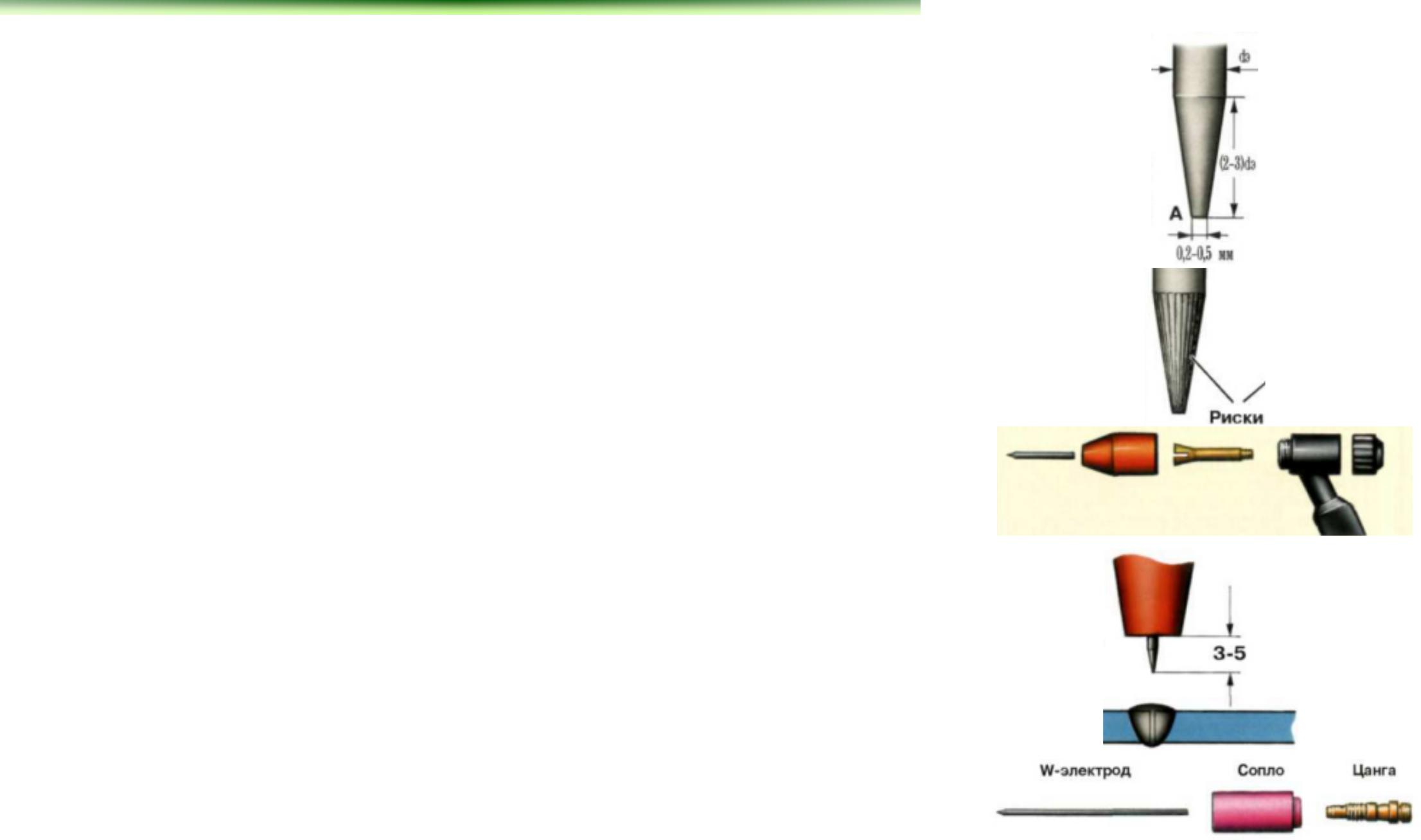 Перевіряємо параметри заточки кінцяW-електрод ø 2 мм,електродаелектрода, яка повинна дорівнювати 4-6штангенциркульмм, торець електрода - 0,2-0,5 мм.4.Підготовка W-Перевіряємо якість заточки шляхомW-електрод ø 2 ммелектродаогляду рисок на електроді, які повинні5.бути розташовані вздовж електрода5.Підготовка зварногоВставляємо електрод в зварний пальник«Агни-16М»,6.пальникаW-електрод ø 2 ммПідготовка зварноговідрегулювати випуск електрода на 3-5«Агни-16М»,пальникамм від торця сопла.W-електрод ø 2 мм7.Підготовка зварногоЗатискуємо електрод в цанговому«Агни-16М»,8.пальниказатискачу пальникаW-електрод ø 2 ммПідготовка балону зПеревіряємо цілісність балона,Балон з газом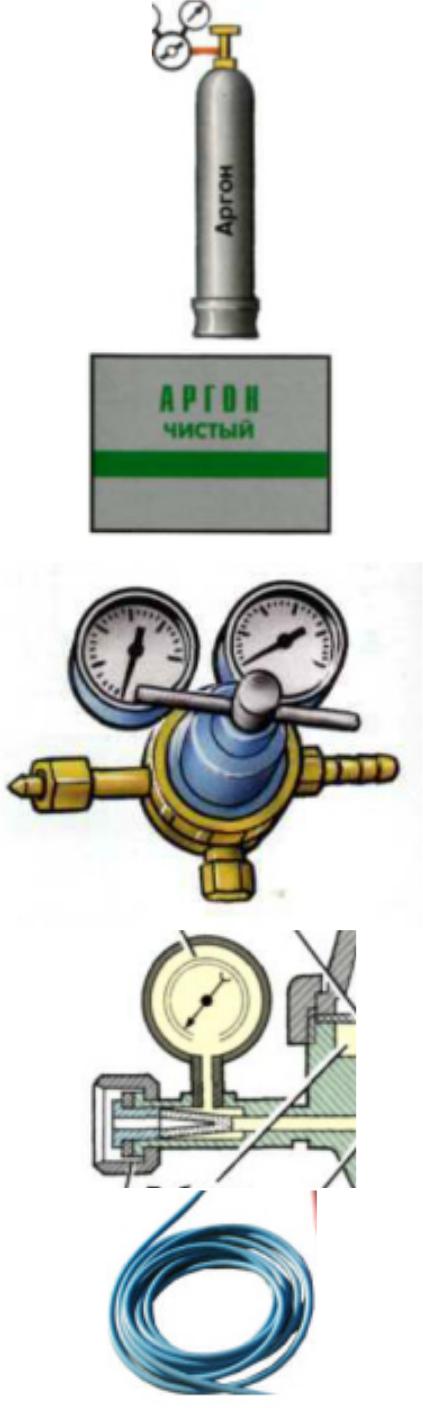 газом до роботивідсутність пошкоджень9.ПеревіркаПеревіряємо відповідність маркування наБалон з газомвідповідностібалоні10.використовує могогазуПриєднанняПеревіряємо цілісність редуктора, різьб,Редуктор АР-40-2понижуючогоклапанів, манометрів.газового редуктораАР-40-2 до балона11.ПриєднанняПідключаємо редуктор до балона заРедуктор АР-40-2,понижуючогодопомогою накидної гайки та прокладкибалон з газом,12.газового редуктораріжковий ключ 30÷3212.АР-40-2 до балонаАР-40-2 до балонаЗ’єднання зварногоПеревірити цілісність ізоляції газовогоГазовий рукавпальника з балономрукава13.З’єднання зварногоДо ніпеля редуктора приєднати газовий  Газовий рукав,пальника з балономрукав, який йде до аргонодугового  редуктор, хомут14.пальника14.З’єднання зварногоПриєднати аргоновий пальник до «Агни-16М»,15.пальника з джереломвихідної клеми «  -  » випрямляча ВД 306Д  ВД 306ДживленняПідготовка джерелаПеревірити контакт заземлення джерела  ВД 306Дживлення до роботиживлення та робочого стола. Перевіритивеличину зварювального струму16.Відкриття балона зВідкриваємо вентиль балона і кран Балон з газом,аргономредуктора вентиль17.Перевірити тискЗа допомогою манометра перевіряємо  Балон з газом,аргонутиск струменю аргону и при необхідності  редуктор, манометррегулюємо18.Запалювання дугиНадіти захисну маску, однією рукою маска зварника,тримаємо аргонодуговий пальник, а пальник «Агни-16М»,другою рукою вмикаємо джерело пластини, ВД 306Д19.живлення. Підносимо пальник до стола19.та чекаємо запалювання дугиПрихватка пластинПрихватити пластини між собою в «Агни-16М»,декількох місцях  пластини, ВД 306Д20.Зварювання пластинВиконати зварювання пластин, подаючи «Агни-16М»,присадочний дріт марки Св-02Х19Н9 в пластини, ВД 306Дзону зварного шва21.Перевірка зварногоПроведемо візуальний огляд зварного Зварюванні пластиниз’єднанняз’єднання22.ВимиканняВимкнути джерело живлення ВД 306Д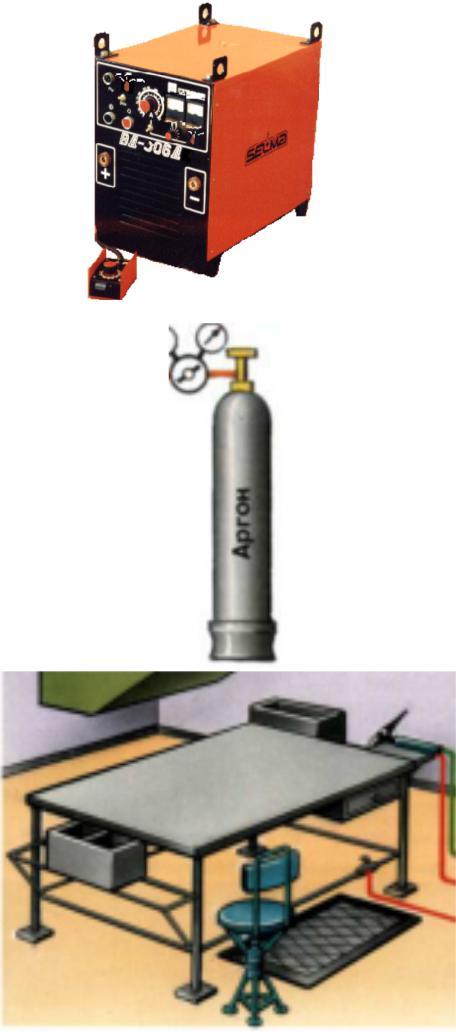 зварювальногообладнання23.Перекривання подачіПерекриваємо вентиль балона з аргоном  балон з газом,газу  вентиль24.Завершення роботиПрибрати робоче місце, розложитиінструменти та пристрої по місцям25.